Name ______________________________Interpreting Categorical and Quantitative Data  (S.ID.7)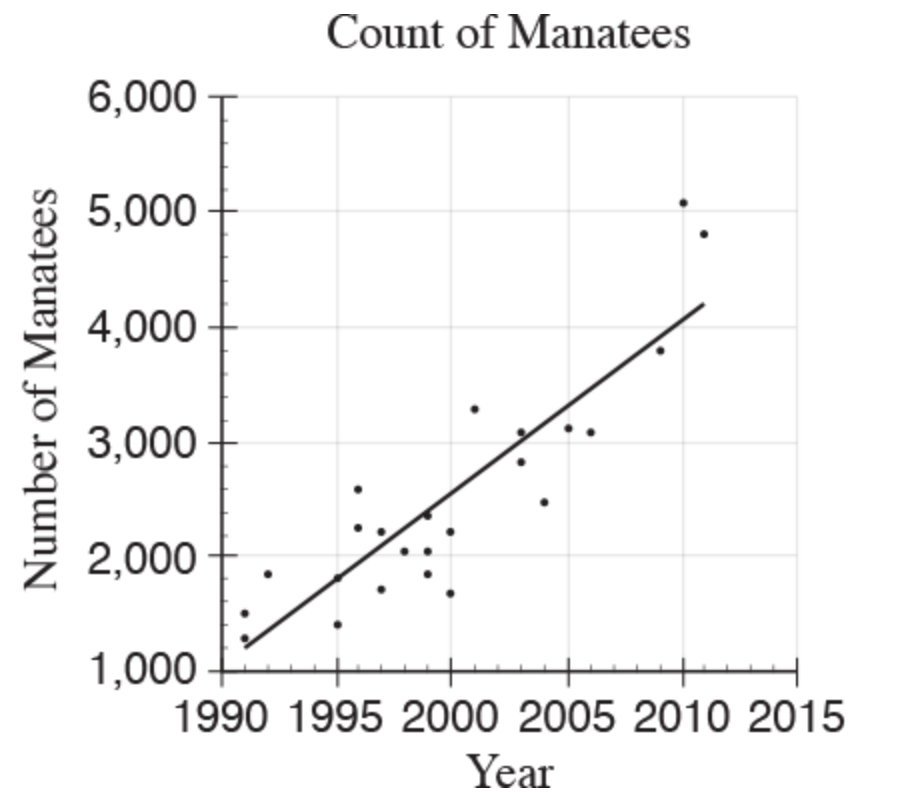 The scatter plot above shows counts of Florida Manatees, a type of sea mammal, from 1991 to 2011. Based on the line of best fit to the data shown, which of the following values is closest to the average yearly increase in the number of manatees? Source: SAT Released Itemshttps://collegereadiness.collegeboard.org/sample-questions/math/calculator-permitted/20Problem 20, Calculator PermittedProblem Solving and Data AnalysisStatementYes or NoExplain your thinking0.7575150750